Ясли С 18.05 по 22.051 занятиеПальчиковая гимнастика «В гости»В гости к пальчику большому – большой пальчик отогнут, остальные сжаты в кулакПриходите прямо к дому:Указательный и средний, - с текстом разгибать поочередно пальцыБезымянный и последний.Сам мизинчик-малышокПостучался на порог.Вместе пальчики-друзья, - сжать пальцы в кулак и разжать ихДруг без друга им нельзя.Упражнение выполняется поочередно каждой рукой.Слушание: «Паровозик» Л.Раздобарина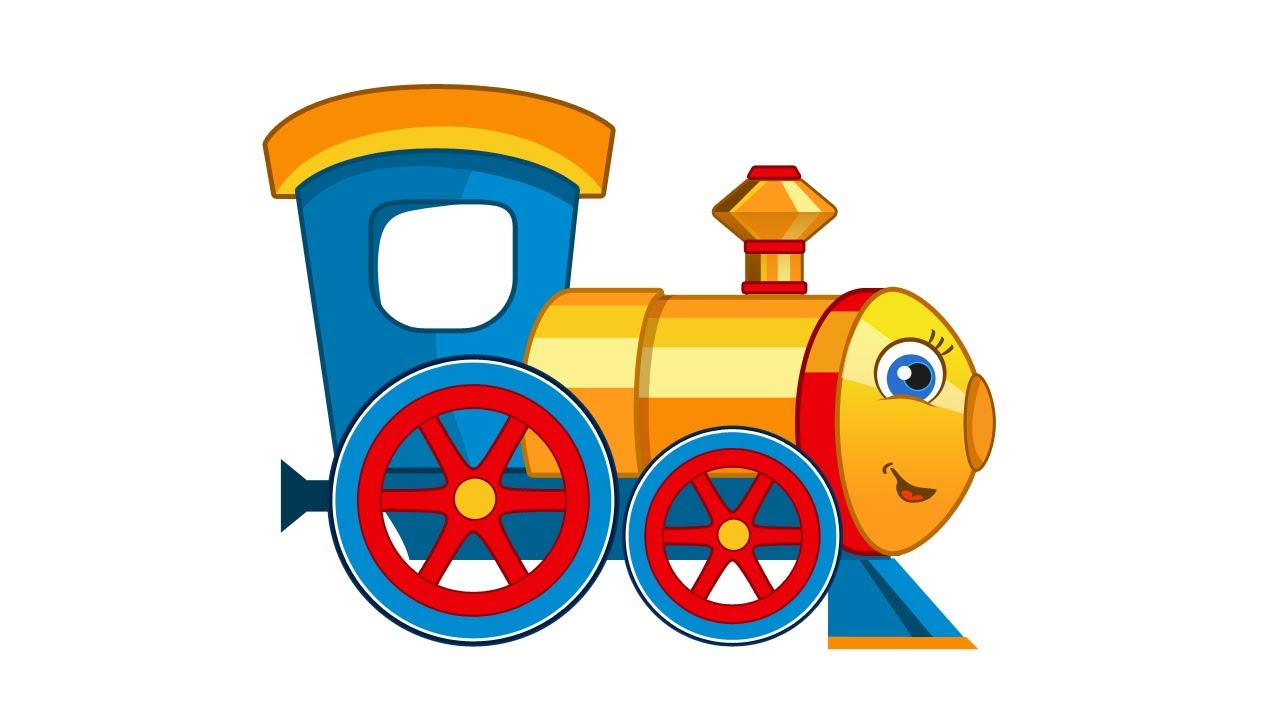 Вспомнить историю про паровозик. Прослушать произведение до конца не отвлекаясь. Можно придумать свою историю.Едет-едет паровоз, Мимо ёлок и берез. Мимо утренних полей. Мимо красных снегирей. Пение: «Кап-кап»Кап, кап, кап вода.
На дворе весна, весна,
Солнышко пригрело,
Птички прилетели.Чик-чик-чик-чирик —
Распевают воробьи.
Весело летают,
Зёрна собирают.Проговорить с ребенком слова песни. Послушать запись. При повторном прослушивание петь вместе с ребенком, ребенок подпевает взрослый поет целиком.Упражнения: Упражнение «Ладушки» -  Ладушки – ладушки, Звонкие хлопошки,Хлопали в ладошки, Хлопали немножко. Да! - (громко хлопаем в ладоши)-  Кашу варили, Ложечкой мешали.(взрослый помогает ребенку водить пальчиком правой руки по ладошке левой)-  Кошечку кормили. Да!-  Курочке давали. Да! (протягиваем левую ладонь вперед)-  Кулачки сложили, Кулачками били,Тук, тук, тук, тук, тук,Тук, тук, тук, тук, тук. Да!(сжимаете пальцы в кулаки и решительно постукиваете ими друг о друга)-  Ладошки плясали, Деток забавляли,Пляшут, пляшут ладушки. Пляшут, пляшут ладушки. Да! (делаем фонарики)-  Ладушки устали, Ладушки поспали,Баю-бай, ладушки, Баю-бай, баюшки. Да!(складываем ладони рук и подкладываем их по щеку)Если у ребенка не получается с музыкой, то можно проговаривать текст ребенок повторяет движения.Занятие 2Пальчиковая гимнастика «Сонные пальчики»Этот пальчик хочет спать – загибаем мизинчикЭтот пальчик лег в кровать – безымянныйЭтот пальчик чуть вздремнул – среднийЭтот сразу же уснул – указательныйЭтот крепко-крепко спит и тихонечко сопит – большойУтро ясное придет, - поднять ручки и выпрямить все пальчики.Будут птички щебетать,Будут пальчики вставать!Слушание музыки : Е.Железнова «Гусеница» 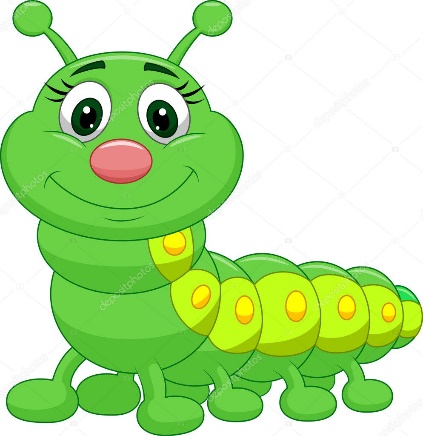 Показать ребенку рисунок гусеницы, Вспомнить историю про гусеницу:Жила была гусеница, ела листики.Наступила зима и гусеница сделала себе домик.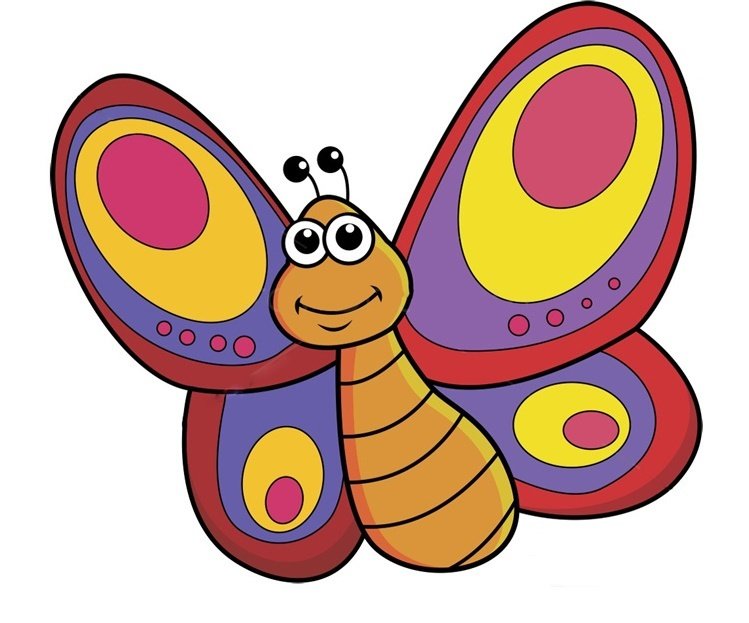 Всю зиму спала гусеница в своем домике,А когда наступила весна, гусеница проснулась и оказалось, что зимой она превратилась в бабочку.Показать картинку бабочки.Прослушать произведениеПение: «Кап-кап»Кап, кап, кап вода.
На дворе весна, весна,
Солнышко пригрело,
Птички прилетели.Чик-чик-чик-чирик —
Распевают воробьи.
Весело летают,
Зёрна собирают.Проговорить с ребенком слова песни. Послушать запись. При повторном прослушивание петь вместе с ребенком, ребенок подпевает взрослый поет целиком.Упражнение «Автобус»Вот мы в автобусе сидим – стучим обеими руками по коленям
И сидим, и сидим
И из окошечка глядим – две руки сложены в домик, смотрим в стороны.
Всё глядим!
Глядим назад, глядим вперёд – одну руку поднять над глазами посмотреть в право/лево
Вот так вот, вот так вот
Ну что ж автобус не везёт – удивление, руки в стороны, плечи подняты. 
Не везёт?
Колёса закружились – руки согнуты в локте, изображаем движение поезда 
Вот так вот, вот так вот
Вперёд мы покатились
Вот так вот!
А щётки по стеклу шуршат – руки перед собой, имитируем движения дворников у машины
Вжик-вжик-вжик, вжик-вжик-вжик
Все капельки смести хотят
Вжик-вжик-вжик!
И мы не просто так сидим
Бип-бип-бип, Бип-бип-бип, - двумя руками имитируем нажатие на сигнал у машины
Мы громко-громко все гудим
Бип-бип-бип!
Пускай автобус наш трясёт – чуть подпрыгиваем
Вот так вот, вот так вот
Мы едем-едем всё вперёд
Вот так вот!Проигрыш – хлопки в ладошиМы громко-громко все гудим  - нажимаем на сигналБип-бип-бип!